Список поставщиков пищевых продуктовНаименованиеобщеобразовательного учрежденияИнформация по поставщикам, с которым работаетобразовательное учреждениеИнформация по поставщикам, с которым работаетобразовательное учреждениеИнформация по поставщикам, с которым работаетобразовательное учреждениеИнформация по поставщикам, с которым работаетобразовательное учреждениеНаименованиеобщеобразовательного учрежденияНазваниеорганизациипоставщикаФИО ИП, Юр. Лица поставщикаКонтактныйтелефонпоставщикаПеречень поставляемых продуктов по контракту, договору (коротко)МБОУ СОШ №2 г. АмурскООО«Амурхлеб»Абдуллаев Р.Р.8(984) 265-90-33Хлебобулочные изделияМБОУ СОШ №2 г. АмурскООО«Каравай»Лопаткина Д.М.8(42142) 2-12 -50Хлебобулочные изделияМБОУ СОШ №2 г. АмурскООО«Агрофрукт»Улмасов Б.Т.8(4217) 27-32-27Овощи и фруктыМБОУ СОШ №2 г. АмурскООО«Продэкстра»Силенко Н.Г.8(4217) 27-32-27Макаронные изделия, крупы, бакалея, мясо, масло, консервыМБОУ СОШ №2 г. АмурскООО «Азия»Юрин В.Е.8(914) 173-90-00Птица, мясоДиректор учреждения           М.В. Бояркина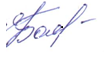 